Jelovnik od 12.2. do 16.2.2024.OŠ. VUKOMERECMLIJEČNI OBROKRUČAKUŽINAPONEDJELJAK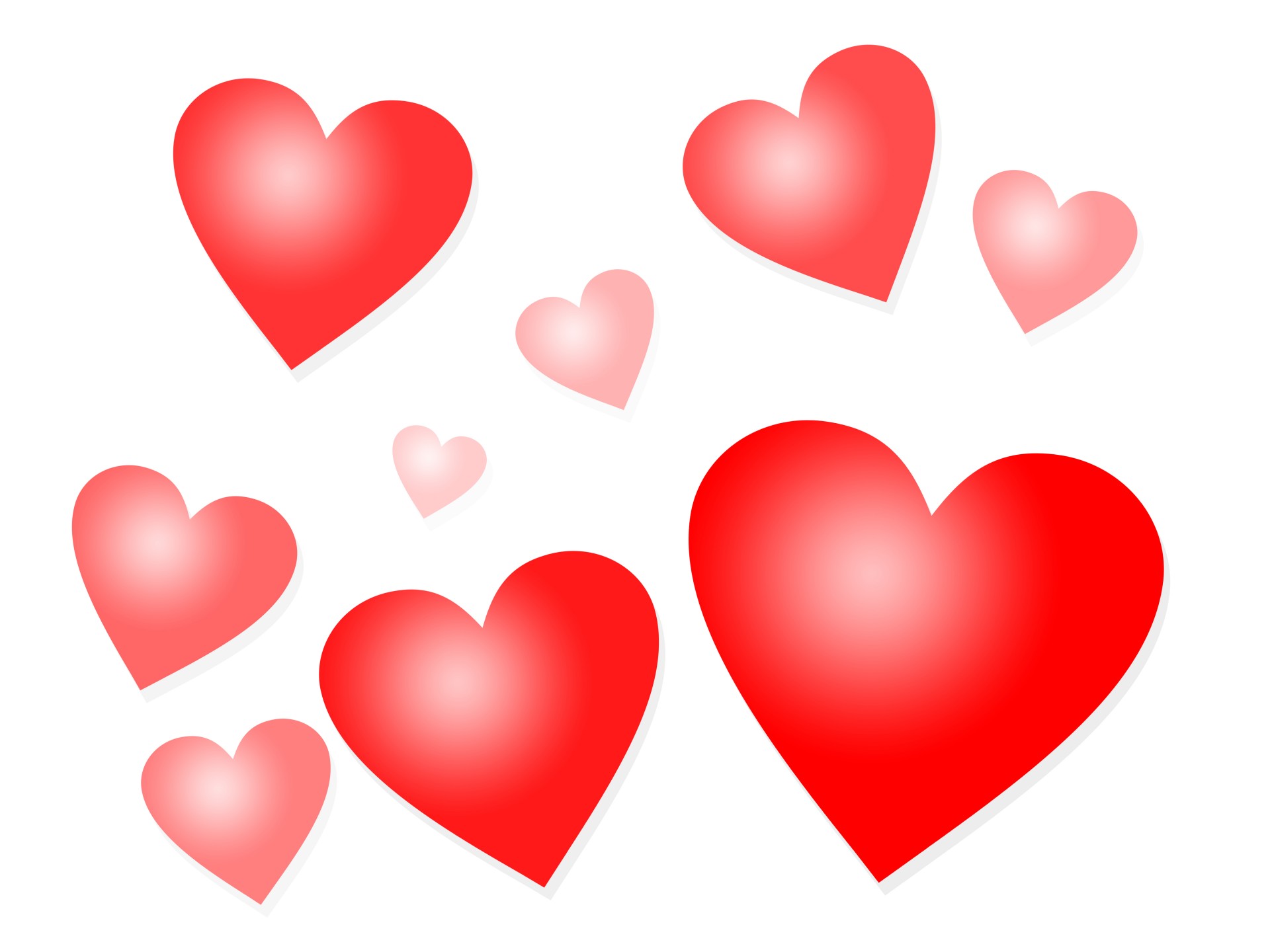 mlijeko, žitne pahuljice, bananakrpice za zeljem, pureća roladakelj varivo, pureća mesna rolada, kruhkaramel kolačkaramel kolačUTORAK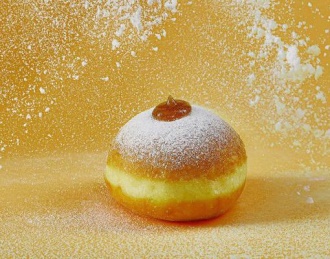 krafna s marelicom, mlijeko, voćegulaš sa žgancima, kupus salata, kruhkruh, salamakruh, salamaSRIJEDAkruh, riblja pašteta, zelena salata, jogurttjestenina u umaku od rajčice, parmezanjuha, zelena salata sa slanutkomkruh i marmeladakruh i marmeladaČETVRTAKmlijeko, sirni namaz s vlascem, ribana mrkva, kruh, voćeotvorena sarma, pire krumpir, kruhkakao kockekakao kockePETAKčaj s limunom i medom, slanac, voćeparadajz juha, zapečena tjestenina sa sirom, vrhnjem i jajimaokruglice sa marelicomokruglice sa marelicom